Publicado en Barcelona. el 01/06/2023 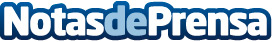 Audi Creativity Challenge selecciona los equipos finalistas de su octava ediciónLos equipos seleccionados presentarán sus proyectos de innovación social en la final que tendrá lugar el 17 de junio en Madrid. En esta 8ª edición han participado más de 1.500 estudiantes de centros docentes de todo el territorio español. El equipo ganador desarrollará su proyecto en Silicon Valley durante el próximo mes de julioDatos de contacto:Prensa Audi Creativity Challenge932 809 160Nota de prensa publicada en: https://www.notasdeprensa.es/audi-creativity-challenge-selecciona-los_1 Categorias: Nacional Educación Sociedad Innovación Tecnológica http://www.notasdeprensa.es